附表一　　　　　　　　　　　　　　　大客車牌照特徵及適用範圍 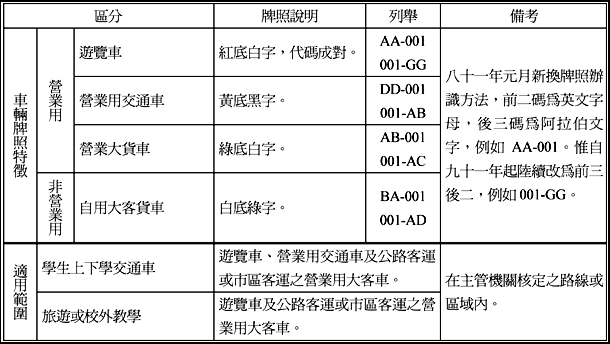 